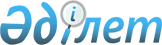 О внесении дополнения в постановление акимата от 21 января 2010 года № 13 "Об организации общественных работ для безработных и работников, занятых в режиме неполного рабочего времени на 2010 год"
					
			Утративший силу
			
			
		
					Постановление акимата Денисовского района Костанайской области от 5 апреля 2010 года № 83. Зарегистрировано Управлением юстиции Денисовского района Костанайской области 26 апреля 2010 года № 9-8-153. Утратило силу - Постановлением акимата Денисовского района Костанайской области от 29 декабря 2010 года № 347

      Сноска. Утратило силу - Постановлением акимата Денисовского района Костанайской области от 29.12.2010 № 347.

      На основании пункта 3 статьи 8 Закона Республики Казахстан от 27 ноября 2000 года "Об административных процедурах" акимат ПОСТАНОВЛЯЕТ:



      1. В постановление акимата "Об организации общественных работ для безработных и работников, занятых в режиме неполного рабочего времени на 2010 год" от 21 января 2010 года № 13 (зарегистрировано в Реестре государственной регистрации нормативных правовых актов под № 9-8-146, опубликовано от 12 марта 2010 года в газете "Наше время") внести следующее дополнение:



      перечень организаций, виды и объемы общественных работ для безработных и работников, занятых в режиме неполного рабочего времени на 2010 год по Денисовскому району, утвержденный указанным постановлением дополнить строкой 18 согласно приложению.



      2. Контроль за исполнением настоящего постановления возложить на заместителя акима Денисовского района Муратбекова М.Т.



      3. Настоящее постановление вводится в действие по истечении десяти календарных дней после его первого официального опубликования.      Аким Денисовского района                   А. Кушнир      СОГЛАСОВАНО:      Начальник

      государственного учреждения

      "Отдел занятости и социальных

      программ Денисовского района"

      _________ Д. Мусулманкулова      Директор

      государственного коммунального

      предприятия "Дидар" "Отдела жилищно-

      коммунального хозяйства, пассажирского

      транспорта и автомобильных дорог

      Денисовского района и акимата

      Денисовского района"

      ______________ В. Семенов

Приложение к        

постановлению акимата    

от 5 апреля 2010 года № 83  

 
					© 2012. РГП на ПХВ «Институт законодательства и правовой информации Республики Казахстан» Министерства юстиции Республики Казахстан
				№№ п/п
Наименование

предприятий
Виды и объемы работ
1
2
3
18Государственное

коммунальное

предприятие "Дидар"

"Отдела

жилищно-коммунального

хозяйства,

пассажирского

транспорта и

автомобильных дорог

Денисовского района и

акимата Денисовского

района"Село Денисовка. Помощь в

проведении

похозяйственного учета в

населенном пункте села

Денисовка - 1731 дворов